Deskripsi:Mata kuliah ini bertujuan agar mahasiswa memahami konsep dasar-dasar dalam membangun aplikasi dengan bahasa pemrograman Java berbasis Grafis User Interface yang mendukung kebutuhan.Capaian Pembelajaran:Memahami fungsi dan syntax pemrograman javaMengkoneksikan basis data dengan bahasa pemrograman javaPustaka Barry Burd, 2013, “Java for Dummies”, 6th Edition, Wiley Publishing Inc. Harvey M. Deitel and Paul J. Deitel, 2011, “Java How to Program: Early Objects”, 9th Edition, Prentice Hall.Martin de Jode, 2004, “Programming Java 2 Micro Edition on Symbian OS”, John Willey & Sons, Ltd. Jonathan Knudsen Patrick, 2005, “Learning Java”, 3rd Edition, O’Rilly Media Inc.Hariyanto, Bambang, 2005, “Esensi-esensi Bahasa Pemrograman Java”, Informatika.SATUAN ACARA PERKULIAHAN (SAP)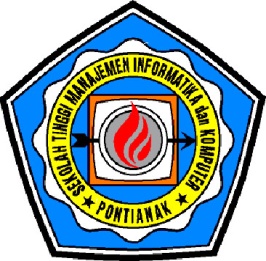 LA-135330Pemrograman Berorientasi ObjekLA-135330Pemrograman Berorientasi ObjekProgram StudiSistem InformasiTanggal Berlaku 01 September 2014Revisi 1Pert. Ke-Pokok Bahasan / MateriTujuan Instruksional KhususTeknik PembelajaranMedia / ReferensiPokok Bahasan :Paradigma Pemrograman Berorientasi Obyek (OOP)Materi :Apa itu Class dan Objek?Membuat classHubungan antara struktur dan kelasAnggota kelas yang bersifat statisConstructor dan DestuctorMahasiswa dapat memahami dan membuat class dan objek dan hubungan antara struktur dan class.Mahasiswa mengetahui konsep constructor dan destructorDosen menjelaskan dengan menggunakan media LCD ProjectorDosen memberikan contohMahasiswa menyimak dan mendiskusikan materi Tugas:Menuliskan essay singkat mengenai keunggulan pemrograman berbasis OOP menggunakan Java dibandingkan pemrograman berbasis OOP non Java dan juga dibandingkan pemrograman non OOP.Modul Pembelajaran Bab 1Pokok Bahasan :Pengenalan Bahasa Java: sifta Karakteristik dan ArsitekturMateri :Pengenalan JavaJava PlatformObject Oriented ProgrammingMahasiswa dapat memahami JDK dan JRE Mahasiswa dapat memahami JVMMahasiswa dapat memahami mengenai perbedaan konsep pemrograman berbasis object dan pemrograman non OOPDosen menjelaskan dengan menggunakan media LCD ProjectorDosen memberikan contohMahasiswa menyimak dan mendiskusikan materi Tugas:Soal latihanModul Pembelajaran Bab 2Pokok Bahasan :Struktur Program : Class/Obyek, variabel/Tipe Data dan OperatorMateri :Struktur bahasa pemrograman JavaKomentarWhitespace CharactersJavaDocIdentifierClassstatic void main(String[] args)ImportTipe dataJenis-jenis tipe dataDeklarasi VariabelKonsep MemoriOperatorOperator aritmetikaOperator relasionalMahasiswa dapat mengerti struktur dasar pemrograman Java dan menjelaskan bagian-bagiannyaMahasiswa dapat mengerti tipe-tipe data yang ada di Java dan penggunaannyaMahasiswa dapat mengerti jenis-jenis operator yang ada dan penggunaannyaDosen menjelaskan dengan menggunakan media LCD ProjectorDosen memberikan contohMahasiswa menyimak, mendiskusikan materi, dan mengerjakan tugas dari dosenTugas:Membuat program sederhana yang melibatkan penggunaan tipe data dan variabel serta operator aritmetika maupun relasional.Modul Pembelajaran Bab 3Pokok Bahasan :Kontrol Program: Percabangan, perulangan dan Error HandlingMateri :Struktur IFStruktur SwitchStruktur FOR Struktur WHILEStatement break dan continueOperator LogicalError HandlingMahasiswa dapat mengerti struktur penulisan IF dan penggunaannyaMahasiswa dapat mengerti struktur penulisan looping dengan for dan while serta penggunaannyaMahasiswa dapat memahami error handlingDosen menjelaskan dengan menggunakan media LCD ProjectorDosen memberikan contohMahasiswa menyimak, mendiskusikan materi, dan mengerjakan tugas dari dosenTugas:Pembuatan program yang melibatkan penggunaan IF atau SwitchPembuatan program yang melibatkan penggunaan FOR, WHILE, break dan continue, dan operator logicalModul Pembelajaran Bab 4Pokok Bahasan :Encapsulation: Constructor, Destructor dan Lingkup AksesMateri :EncapsulationConstructorDestructorLingkup aksesMahasiswa dapat memahami konsep dari encapsulation: constructor, destructor Mahasiswa dapat memahami lingkup akses dari pemrograman javaDosen menjelaskan dengan menggunakan media LCD ProjectorDosen memberikan contohMahasiswa menyimak, mendiskusikan materi, dan mengerjakan tugas dari dosenTugas:Pembuatan program dengan menerapkan enkapsulasi di dalamnyaModul Pembelajaran Bab 5Pokok Bahasan :Inheritence : Hirarki Class, Interfaces dan PackagesMateri :InheritanceHirarki classInterfacesPackagesMahasiswa dapat memahami konsep dari Inheritence Mahasiswa dapat memahami hirarki class, interfaces dan packagesDosen menjelaskan dengan menggunakan media LCD ProjectorDosen memberikan contohMahasiswa menyimak, mendiskusikan materi, dan mengerjakan tugas dari dosenTugas:Pembuatan program dengan menerapkan inheritance di dalamnyaModul Pembelajaran Bab 6Pokok Bahasan :Java I/O : Simple I/O, Stream I/O dan file I/OMateri :Input dan OutputSimple I/OStream I/OFile I/OMahasiswa dapat memahami bagaimana membuat input dalam pemrograman java dengan simple I/O, stream I/O, dan file I/ODosen menjelaskan dengan menggunakan media LCD ProjectorDosen memberikan contohMahasiswa menyimak, mendiskusikan materi, dan mengerjakan tugas dari dosenTugas:Pembuatan program dengan yang menggunakan input Modul Pembelajaran Bab 7Pokok Bahasan :Java Applet : Life Cycle, security restriction, debuggingMateri :Java AppletLife CycleSecurity restrictionDebuggingMahasiswa dapat memahami penggunaan java applet yang meliputi Life Cycle, security restriction, debuggingDosen menjelaskan dengan menggunakan media LCD ProjectorDosen memberikan contohMahasiswa menyimak, mendiskusikan materi, dan mengerjakan tugas dari dosenTugas:Merancang kelas yang melibatkan penggunaan keyword “this”, overloaded constructor, tipe enumeration, finalizeMembuat program yang menggunakan static member dan static import serta final variableModul Pembelajaran Bab 8Pokok Bahasan :User Interface : AWT-Abstract Window Toolkit dan SWINGMateri :Layout ManagerJOptionPane, JComponent, JFrame, JLabel, JTextField, JButton, JCheckBox, JRadioButton, JComboBox, JList, JTextAreaMahasiswa dapat memahami jenis-jenis layout manager dalam GUI Java dan penggunaaannyaMahasiswa dapat menggunakan komponen-komponen visual dalam SWINGDosen menjelaskan dengan menggunakan media LCD ProjectorDosen memberikan contohMahasiswa menyimak, mendiskusikan materi, dan mengerjakan tugas dari dosenTugas:Merancang Form dan pembuatan program sederhana yang melibatkan penggunaaan SWING objectModul Pembelajaran Bab 9Pokok Bahasan :Event Handling dan Layout ManagerMateri :event-handlingmouse event-handlingkey event-handlingMahasiswa dapat memahami dan menggunakan event-handling baik mouse maupun key event-handlingDosen memberikan sebuah kasus untuk dipecahkan mahasiswa Mahasiswa menyimak, mendiskusikan materi, dan mengerjakan tugas dari dosenTugas:Merancang Form dan pembuatan program sederhana yang melibatkan penggunakaan event-handlingModul Pembelajaran Bab 10Pokok Bahasan :Multithreads ProgrammingMateri :ExceptionThreadsMahasiswa menggunakan exception untuk memunculkan peringatan kesalahan input kepada userMahasiswa dapat merancang aplikasi multitasking menggunakan threadsDosen menjelaskan dengan menggunakan media LCD ProjectorDosen memberikan contohMahasiswa menyimak, mendiskusikan materi, dan mengerjakan tugas dari dosenTugas:Pembuatan Aplikasi yang melibatkan penggunaan Exception dan ThreadsModul Pembelajaran Bab 11Pokok Bahasan :Network ProgrammingMateri :BufferedInputStream dan BufferedOutputStreamDataInputStream dan DataOutputStreamFileReader dan FileWriterFile and file name filterMahasiswa dapat menciptakan input dan output secara buffered, misalnya input secara buffered dari keyboard, kemudian hasil input ditulis ke dalam file secara buffered.Mahasiswa dapat menggunakan DataInputStream dan DataOutputStream untuk menangani data yang bukan berupa karakter maupun byte.Dosen menjelaskan dengan menggunakan media LCD ProjectorDosen memberikan contohMahasiswa menyimak, mendiskusikan materi, dan mengerjakan tugas dari dosenTugas:Pembuatan aplikasi yang melibatkan pembuatan, pembacaan dan penulisan file baik file berupa byte, atau tipe lain, maupun file Text.Modul Pembelajaran Bab 12Pokok Bahasan :Java MultimediaMateri :Graphics Coordinate SystemFontColorLine and PolygonMahasiswa dapat memahami sistem koordinat dalam kelas Java2DMahasiswa dapat menggambarkan suatu Text dan penggunaan fontMahasiswa dapat menggunakan colorMahasiswa dapat menggambarkan garis dan berbagai objek 2 dimensi lainnya (misalnya busur, lingkaran, persegi, dll)Dosen menjelaskan dengan menggunakan media LCD ProjectorDosen memberikan contohMahasiswa menyimak, mendiskusikan materi, dan mengerjakan tugas dari dosenTugas:Membuat Aplikasi yang melibatkan penggunaaan graphics2DModul Pembelajaran Bab 13Pokok Bahasan :JDBC-Java Database ConnectivityMateri :Membuat koneksi ke suatu databaseMembuat suatu pernyataan SQLMengeksekusi pernyataan SQLMahasiswa dapat membuat koneksi ke suatu databaseMahasiswa dapat membuat pernyataan SQL dalam pemrograman JavaMahasiswa dapat membuat suatu statement untuk mengeksekusi pernyataan SQL dalam pemrograman JavaDosen menjelaskan dengan menggunakan media LCD ProjectorDosen memberikan contohMahasiswa menyimak, mendiskusikan materi, dan mengerjakan tugas dari dosenTugas:Membuat Program Database “Aplikasi Sederhana Tentang  Nilai Mahasiswa” yang menggunakan JDBCModul Pembelajaran Bab 14Disiapkan OlehKetua Jurusan Sistem InformasiI Dewa Ayu Eka Y, S.Kom., M.Kom.NIDN. 1128078301Diperiksa OlehPembantu Ketua 1Susanti M. Kuway, S.Kom., M.Kom.NIDN. 1101027203Disahkan OlehKetua STMIK PontianakSandy Kosasi, S.E., M.M., M.Kom.NIDN. 1105116601Disahkan OlehKetua STMIK PontianakSandy Kosasi, S.E., M.M., M.Kom.NIDN. 1105116601